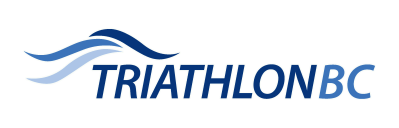 NOMINATION FORM - BOARD OF DIRECTORSThis form is to be completed by all individuals who are interested in being nominated for election to the Triathlon BC Board of Directors.Election of Directors (excerpt from the Bylaws) 12.1 Eligibility – To be eligible for election as an Officer, an individual must:Be eighteen (18) years of age or older;Be a Member of the Society;Have the power under law to contract;Have not been declared incapable by a court in Canada or in another country;Not be an undischarged bankrupt; andNot been convicted of an offence in connection with the promotion, formation or management of a corporation or unincorporated entity, or of an offence involving fraud.To ensure that the Board is composed of qualified and skilled individuals capable of, and committed to, providing effective stewardship of the sport, Triathlon BC is looking for individuals having one or more of the following:A background, passion and knowledge of multisport disciplines as an athlete, coach, official, race director or volunteer, together with:Knowledge of strategic and business planning;Human resources management;Legal and risk management expertise;Business and corporate experience, including expertise in financial management; and/orGender balance on the Board is of interest to Triathlon BC. Please complete the following information; sign and date the declaration below. Name: ______________________________________________ Triathlon BC Number: ______________Address: ____________________________________________ City: ____________________________Email: ______________________________________________ Phone: __________________________CANDIDATE PROFILEMaximum 250 word profile is to be submitted by the end of the business day, May 15, 2018, with the attached nomination form.  All profiles will be posted to the slate of nominees, published to the website, and distributed at the Annual General Meeting.DECLARATIONI consent to let my name stand for election to the Triathlon BC Board.Name:________________________________________ 	Signature: ______________________________Date: ________________________________________Please submit this form, in confidence, electronically via email to allan@tribc.org.To be included on the slate of nominees, this email must be received by the end of the business day, Tuesday, May 15th, 2018.